Lean Label Tote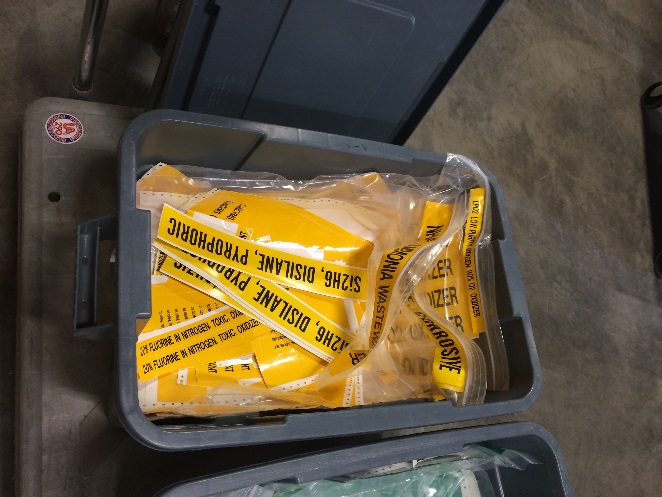 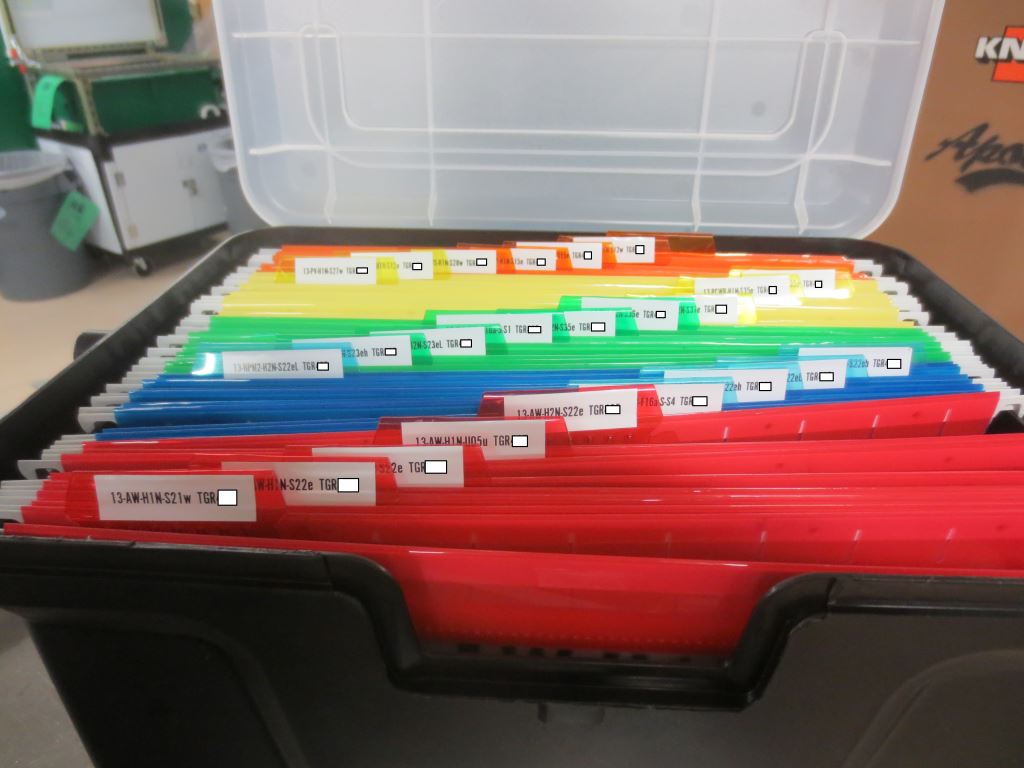 